StationnumberI liked it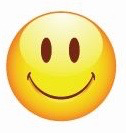 I’m unsure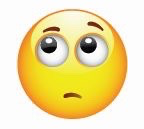 I didn’t like it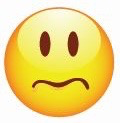 StationnumberI liked itI’m unsureI didn’t like it